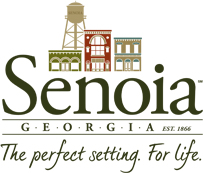 City of SenoiaAlcoholic Beverage License Renewal Application*current background check must be completed at the Senoia Police Department along with business license application for renewal*80 Main StreetSenoia, Georgia 30276(770) 599-3679Fax (770) 599-0855  Please check all that apply: 					                	Total Amount Due: _______________Legal Name of Business: _________________________________________________________________Address of Business:  ____________________________________________________________________Phone Number of Business:  _______________________________________________________________I have read and understand the requirements of Section 6-99 of the City of Senoia Alcohol Beverage Ordinance.  I agree to comply with said section and other applicable state and local codes that are applicable to the permit.______________________________________			________________________________Owner								DateWholesale: malt beverages/wine 1,500.00                    Wholesale: distilled spirits 5,000.00           Brewpub 1,000.00 On-premise consumption: malt beverages    500.00 On-premise consumption: wine    500.00 On-premise consumption: distilled spirits 4,000.00 Retail package: malt beverages/wine only   500.00Retail package: distilled spirits/malt beverages/wine 5,000.00Private club: malt beverages/wine 2,500.00 Private club: distilled spirits 2,500.00 Ancillary Tasting    450.00 Ancillary Alcohol Beverage Caterer    100.00 Event Permit (each day of each event)      25.00 Off-site farm winery tasting room: wine by package 1,500.00 Off-site farm winery tasting room: on-premise consumption wine    500.00 Off-site farm winery tasting room: on-premise consumption malt beverages    500.00 Off-site farm winery tasting room: on-premise consumption distilled spirits 4,000.00 Manufacturer's license (distillery, brewery or winery) 5,000.00 Outdoor seating   100.00Alcohol Caterers License   300.00